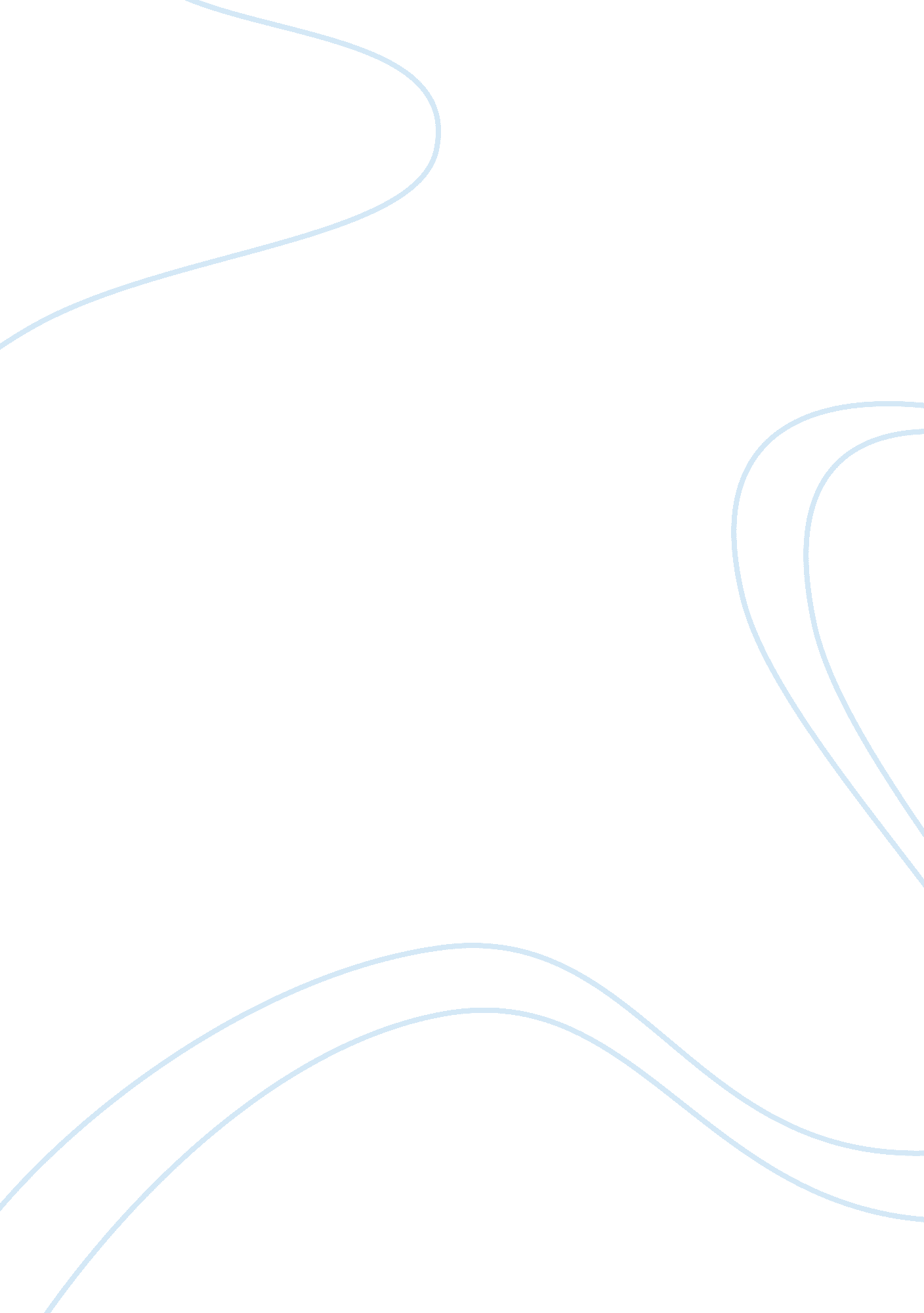 Introduction to liquid crystals engineering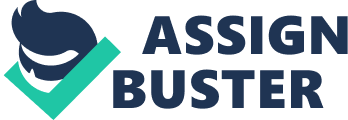 Contents Other liquid crystals applications: The survey of liquid crystals began in 1888 when an Austrian phytologist named Friedrich Reinitzer observed that a stuff known as cholesteryl benzoate had two distinguishable runing points. In his experiments, Reinitzer increased the temperature of a solid sample and watched the crystal alteration into a brumous liquid. As he increased the temperature further, the stuff changed once more into a clear, crystalline liquid. Because of this early work, Reinitzer is frequently credited with detecting a new stage of affair – the liquid crystal stage. Liquid crystal stuffs are alone in their belongingss and utilizations. As research into this field continues and as new applications are developed, liquid crystals will play an of import function in modern engineering. This tutorial provides an debut to the scientific discipline and applications of these stuffs. Liquid crystals stand between the isotropic liquid stage and the strongly organized solid state. Life bases between complete upset, which is decease, and complete rigidness, which is decease once more. What are Liquid Crystals? Liquid crystal stuffs by and large have several common features. Among these are a rod-like molecular construction, rigidity of the long axis, and strong dipoles and/or easy polarizable substituents. The separating feature of the liquid crystalline province is the inclination of the molecules ( mesogens ) to indicate along a common axis, called the manager This is in contrast to molecules in the liquid stage, which have no intrinsic order. In the solid province, molecules are extremely ordered and have small translational freedom. The characteristic orientational order of the liquid crystal province is between the traditional solid and liquid stages and this is the beginning of the term mesogenic province, used synonymously with liquid crystal province. Note the mean alliance of the molecules for each stage in the undermentioned diagram. It is sometimes hard to find whether a stuff is in a crystal or liquid crystal province. Crystalline stuffs demonstrate long scope periodic order in three dimensions. By definition, an isotropic liquid has no orientational order. Substances that are n’t every bit ordered as a solid, yet have some grade of alliance are decently called liquid crystals. To quantify merely how much order is present in a stuff, an order parametric quantity ( S ) is defined. Traditionally, the order parametric quantity is given as follows: where theta is the angle between the manager and the long axis of each molecule. The brackets denote an norm over all of the molecules in the sample. In an isotropic liquid, the norm of the cosine footings is zero, and hence the order parametric quantity is equal to nothing. For a perfect crystal, the order parametric quantity evaluates to one. Typical values for the order parametric quantity of a liquid crystal scope between 0. 3 and 0. 9, with the exact value a map of temperature, as a consequence of kinetic molecular gesture. This is illustrated below for a nematic liquid crystal stuff ( to be discussed in the following subdivision ) . The inclination of the liquid crystal molecules to indicate along the manager leads to a status known as anisotropy. This term means that the belongingss of a material depend on the way in which they are measured. For illustration, it is easier to cut a piece of wood along the grain than against it. The anisotropic nature of liquid crystals is responsible for the alone optical belongingss exploited by scientists and applied scientists in a assortment of applications. Qualifying Liquid Crystals The undermentioned parametric quantities describe the liquid crystalline construction: Positional order Orientational order Bond orientational order Each of these parametric quantities describes the extent to which the liquid crystal sample is ordered. Positional order refers to the extent to which an norm molecule or group of molecules shows translational symmetricalness ( as crystalline stuff shows ) . Orientational order, as discussed above, represents a step of the inclination of the molecules to aline along the manager on a long-range footing. Bond Orientational Order describes a line fall ining the centres of nearest-neighbor molecules without necessitating a regular spacing along that line. Therefore, a comparatively long-range order with regard to the line of centres but merely short scope positional order along that line. ( See treatment of hexatic stages in a text such as Chandrasekhar, Liquid Crystals ) Most liquid crystal compounds exhibit polymorphism, or a status where more than one stage is observed in the liquid crystalline province. The term mesophase is used to depict the “ subphases ” of liquid crystal stuffs. Mesophases are formed by altering the sum of order in the sample, either by enforcing order in merely one or two dimensions, or by leting the molecules to hold a grade of translational gesture. The undermentioned subdivision describes the mesophases of liquid crystals in greater item. Liquid Crystal Phases: ( liquid ) states. There are many types of liquid crystal provinces, depending upon the sum of order in the stuff. This subdivision The liquid crystal province is a distinguishable stage of affair observed between the crystalline ( solid ) and isotropic will explicate the stage behaviour of liquid crystal stuffs. Nematic Phases: The nematic liquid crystal stage is characterized by molecules that have no positional order but tend to indicate in the same way ( along the manager ) . In the undermentioned diagram, notice that the molecules point vertically but are arranged with no peculiar order. Liquid crystals are anisotropic stuffs, and the physical belongingss of the system vary with the mean alliance with the manager. If the alliance is big, the stuff is really anisotropic. Similarly, if the alliance is little, the stuff is about isotropic. The stage passage of a nematic liquid crystal is demonstrated in the undermentioned film provided by Dr. Mary Neubert, LCI-KSU. The nematic stage is seen as the marbleized texture. Watch as the temperature of the stuff is raised, doing a passage to the black, isotropous liquid. A particular category of nematic liquid crystals is called chiral nematic. Chiral refers to the alone ability to selectively reflect one constituent of circularly polarized visible radiation. The term chiral nematic is used interchangeably with cholesteric. Mention to the subdivision on cholesteric liquid crystals for more information about this mesophase. Smectic Phases: The word “ smectic ” is derived from the Grecian word for soap. This apparently equivocal beginning is explained by the fact that the midst, slippery substance frequently found at the underside of a soap dish is really a type of smectic liquid crystal. The smectic province is another distinguishable mesophase of liquid crystal substances. Molecules in this stage demo a grade of translational order non present in the nematic. In the smectic province, the molecules maintain the general orientational order of nematics, but besides tend to aline themselves in beds or planes. Gesture is restricted to within these planes, and separate planes are observed to flux by each other. The increased order means that the smectic province is more “ solid-like ” than the nematic. Photograph of a smectic stage ( utilizing polarising microscope ) Many compounds are observed to organize more than one type of smectic stage. Equally many as 12 of these fluctuations have been identified, nevertheless merely the most distinguishable stages are discussed here. In the smectic-A mesophase, the manager is perpendicular to the smectic plane, and there is no peculiar positional order in the bed. Similarly, the smectic-B mesophase Easts with the manager perpendicular to the smectic plane, but the molecules are arranged into a web of hexagons within the bed. In the smectic-C mesophase, molecules are arranged as in the smectic-A mesophase, but the manager is at a changeless joust angle measured usually to the smectic plane. A Picture of the smectic A stage A Photograph of the smectic A stage ( utilizing polarising microscope ) A A Picture of the smectic C stage A Photograph of the smectic C stage ( utilizing polarising microscope ) As in the nematic, the smectic-C mesophase has a chiral province designated C* . Consistent with the smectic-C, the manager makes a tilt angle with regard to the smectic bed. The difference is that this angle rotates from bed to layer organizing a spiral. In other words, the manager of the smectic-C* mesophase is non parallel or perpendicular to the beds, and it rotates from one bed to the following. Notice the turn of the manager, represented by the green pointers, in each bed in the undermentioned diagram. A conventional representation of a smectic C* stage ( left ) , and a position of the same stage, but along the axis ( right ) . In some smectic mesophases, the molecules are affected by the assorted beds above and below them. Therefore, a little sum of three dimensional order is observed. Smectic-G is an illustration showing this type of agreement. Cholesteric Phases: The cholesteric ( or chiral nematic ) liquid crystal stage is typically composed of nematic mesogenic molecules incorporating a chiral centre which produces intermolecular forces that favor alliance between molecules at a little angle to one another. This leads to the formation of a construction which can be visualized as a stack of really thin 2-D nematic-like beds with the manager in each bed twisted with regard to those above and below. In this construction, the managers really form in a uninterrupted coiling form about the bed normal as illustrated by the black pointer in the undermentioned figure and life. The black pointer in the life represents manager orientation in the sequence of beds along the stack. A A The molecules shown are merely representations of the many chiral nematic mesogens lying in the slabs of minute thickness with a distribution of orientation around the manager. This is non to be confused with the planar agreement found in smectic mesophases, An of import feature of the cholesteric mesophase is the pitch. The pitch, P, is defined as the distance it takes for the manager to revolve one full bend in the spiral as illustrated in the above life. A by-product of the coiling construction of the chiral nematic stage, is its ability to selectively reflect visible radiation of wavelengths equal to the pitch length, so that a colour will be reflected when the pitch is equal to the corresponding wavelength of visible radiation in the seeable spectrum. The consequence is based on the temperature dependance of the gradual alteration in manager orientation between consecutive beds ( illustrated above ) , which modifies the pitch length ensuing in an change of the wavelength of reflected light harmonizing to the temperature. The angle at which the manager alterations can be made larger, and therefore fasten the pitch, by increasing the temperature of the molecules, therefore giving them more thermic energy. Similarly, diminishing the temperature of the molecules increases the pitch length of the chiral nematic liquid crystal. This makes it possible to construct a liquid crystal thermometer that displays the temperature of its environment by the reflected colour. Mixtures of assorted types of these liquid crystals are frequently used to make detectors with a broad assortment of responses to temperature alteration. Such detectors are used for thermometers frequently in the signifier of heat sensitive movies to observe defects in circuit board connexions, fluid flow forms, status of batteries, the presence of radiation, or in freshnesss such as “ temper ” rings. In the fiction of movies, since seting chiral nematic liquid crystals straight on a black background would take to debasement and possibly taint, the crystals are micro-encapsulated into atoms of really little dimensions. The atoms are so treated with a adhering stuff that will contract upon bring arounding so as to flatten the microcapsules and bring forth the best alliance for brighter colourss. An application of a category of chiral nematic liquid crystals which are less temperature sensitive is to make stuffs such as vesture, dolls, inks and pigments. The wavelength of the reflected visible radiation can besides be controlled by seting the chemical composing, since cholesterics can either dwell of entirely chiral molecules or of nematic molecules with a chiral dopant dispersed throughout. In this instance, the dopant concentration is used to set the chirality and therefore the pitch. External Influences on Liquid Crystals: Scientists and applied scientists are able to utilize liquid crystals in a assortment of applications because external disturbance can do important alterations in the macroscopic belongingss of the liquid crystal system. Both electric and magnetic Fieldss can be used to bring on these alterations. The magnitude of the Fieldss, every bit good as the velocity at which the molecules align are of import features industry trades with. Finally, particular surface interventions can be used in liquid crystal devices to coerce specific orientations of the manager. Electric and Magnetic Field Effectss: The response of liquid crystal molecules to an electric field is the major characteristic utilized in industrial applications. The ability of the manager to aline along an external field is caused by the electric nature of the molecules. Permanent electric dipoles result when one terminal of a molecule has a net positive charge while the other terminal has a net negative charge. When an external electric field is applied to the liquid crystal, the dipole molecules tend to point themselves along the way of the field. In the undermentioned diagram, the black arrows represent the electric field vector and the ruddy arrows show the electric force on the molecule. Even if a molecule does non organize a lasting dipole, it can still be influenced by an electric field. In some instances, the field produces little re-arrangement of negatrons and protons in molecules such that an induced electric dipole consequences. While non every bit strong as lasting dipoles, orientation with the external field still occurs. The effects of magnetic Fieldss on liquid crystal molecules are correspondent to electric Fieldss. Because magnetic Fieldss are generated by traveling electric charges, lasting magnetic dipoles are produced by negatrons traveling approximately atoms. When a magnetic field is applied, the molecules will be given to aline with or against the field. Surface Preparations: In the absence of an external field, the manager of a liquid crystal is free to indicate in any way. It is possible, nevertheless, to coerce the manager to indicate in a specific way by presenting an outside agent to the system. For illustration, when a thin polymer coating ( normally a polyimide ) is spread on a glass substrate and rubbed in a individual way with a fabric, it is observed that liquid crystal molecules in contact with that surface align with the rubbing way. The presently accepted mechanism for this is believed to be an epitaxial growing of the liquid crystal beds on the partly aligned polymer ironss in the close surface beds of the polyimide. Freedericksz Passage: The competition between orientation produced by surface anchoring and by electric field effects is frequently exploited in liquid crystal devices. See the instance in which liquid crystal molecules are aligned parallel to the surface and an electric field is applied perpendicular to the cell as in the undermentioned diagram. At first, as the electric field additions in magnitude, no alteration in alliance occurs. However at a threshold magnitude of electric field, distortion occurs. Distortion occurs where the manager changes its orientation from one molecule to the following. The happening of such a alteration from an aligned to a distorted province is called Freedericksz passage and can besides be produced by the application of a magnetic field of sufficient strength. The Freedericksz passage is cardinal to the operation of many liquid crystal shows because the manager orientation ( and therefore the belongingss ) can be controlled easy by the application of a field. Mention to the applications subdivision for more information about liquid crystals used in shows. Light and Polarization: This subdivision will present some of the basic constructs that are of import in understanding the optical behaviour of liquid crystals. This is by no agencies a complete treatment of the subject ; it is merely intended to be used in the context of liquid crystal optical behaviour. Please refer to Jenkins and White for a elaborate intervention. Light and Polarization: Light can be represented as a cross electromagnetic moving ridge made up of reciprocally perpendicular, fluctuating electric and magnetic Fieldss. The left side of the undermentioned diagram shows the electric field in the xy plane, the magnetic field in the xz plane and the extension of the moving ridge in the ten way. The right half shows a line following out the electric field vector as it propagates. Traditionally, merely the electric field vector is dealt with because the magnetic field constituent is basically the same. This sinusoidally changing electric field can be thought of as a length of rope held by two kids at opposite terminals. The kids begin to displace the terminals in such a manner that the rope moves in a plane, either up and down, left and right, or at any angle in between. Ordinary white visible radiation is made up of moving ridges that fluctuate at all possible angles. Light is considered to be “ linearly polarized ” when it contains moving ridges that merely fluctuate in one specific plane. It is as if the rope is strung through a lookout fencing — the moving ridge can travel up and down, but gesture is blocked in any other way. A polarizer is a stuff that allows merely light with a specific angle of quiver to go through through. The way of fluctuation passed by the polarizer is called the “ easy ” axis. If two polarizers are set up in series so that their optical axes are parallel, light base on ballss through both. However, if the axes are set up 90 grades apart ( crossed ) , the polarized visible radiation from the first is extinguished by the 2nd. As the angle rotates from 0 to 90 grades, the sum of visible radiation that is transmitted lessenings. This consequence is demonstrated in the undermentioned diagram. The polarizers are parallel at the top and crossed at the underside. Polarized Light: Linear polarisation is simply a particular instance of circularly polarized visible radiation. See two visible radiation moving ridges, one polarized in the YZ plane and the other in the XY plane. If the moving ridges reach their upper limit and minimal points at the same clip ( they are in stage ) , their vector amount leads to one moving ridge, linearly polarized at 45 grades. This is shown in the undermentioned diagram. Similarly, if the two moving ridges are 180 grades out of stage, the end point is linearly polarized at 45 grades in the opposite sense. If the two moving ridges are 90 grades out of stage ( one is at an extreme point and the other is at nothing ) , the ensuing moving ridge is circularly polarized. In consequence, the attendant electric field vector from the amount of the constituents rotates around the beginning as the moving ridge propagates. The undermentioned diagram shows the amount of the electric field vectors for two such moving ridges. The most general instance is when the stage difference is at an arbitrary angle ( non needfully 90 or 180 grades. ) This is called egg-shaped polarisation because the electric field vector traces out an oval ( alternatively of a line or circle as earlier. ) These constructs can be instead abstract the first clip they are presented. The undermentioned simulation allows the user to alter the stage displacement to an arbitrary value to detect the attendant polarisation province. Double refraction in Liquid Crystals: The old subdivision introduced the constructs of polarized visible radiation and polarizers. This subdivision will demo how these thoughts are of import to liquid crystals. Liquid crystals are found to be birefringent, due to their anisotropic nature. That is, they demonstrate dual refraction ( holding two indices of refraction ) . Light polarized parallel to the manager has a different index of refraction ( that is to state it travels at a different speed ) than light polarized perpendicular to the manager. In the undermentioned diagram, the blue lines represent the manager field and the pointers show the polarisation vector. Therefore, when visible radiation enters a birefringent stuff, such as a nematic liquid crystal sample, the procedure is modeled in footings of the light being broken up into the fast ( called the ordinary beam ) and decelerate ( called the extraordinary beam ) constituents. Because the two constituents travel at different speeds, the moving ridges get out of stage. When the beams are recombined as they exit the birefringent stuff, the polarisation province has changed because of this stage difference. Light going through a birefringent medium will take one of two waies depending on its polarisation. The double refraction of a stuff is characterized by the difference, Dn, in the indices of refraction for the ordinary and extraordinary beams. To be a small more quantitative, since the index of refraction of a stuff is defined as the ratio of the velocity of visible radiation in a vacuity to that in the stuff, we have for this instance, ne = c/V| | and no = c/V^ for the speeds of a moving ridge going perpendicular to the manager and polarized analogue and perpendicular to the manager, so that the maximal value for the double refraction, Dn = ne – no. We wo n’t cover here with the general instance of a moving ridge traveling in an arbitrary way relation to the manager in a liquid crystal sample, except to observe that Dn varies from zero to the maximal value, depending on the way of travel. The status Ne & gt ; no describes a positive uniaxial stuff, so that nematic liquid crystals are in this class. For typical nematic liquid crystals, no is about 1. 5 and the maximal difference, Dn, may run between 0. 05 and 0. 5. The length of the sample is another of import parametric quantity because the stage displacement accumulates every bit long as the light propagates in the birefringent stuff. Any polarisation province can be produced with the right combination of the double refraction and length parametric quantities. It is convenient here to present the construct of optical way in media since for the above two wave constituents going with different velocities in a birefringent stuff, the difference in optical waies will take to a alteration in the polarisation province of the moving ridge as it progresses through the medium. We define the optical way for a moving ridge going a distance L in a crystal as nL so that the optical way difference for the two wave constituents mentioned supra will be L ( ne – no ) = LDn. The attendant stage difference between the two constituents ( the sum by which the slow, extraordinary constituent slowdowns behind the fast, ordinary one ) is merely 2p LDn/lv where lv is the wavelength in vacuity. The undermentioned simulation demonstrates the optical belongingss of a birefringent stuff. A linearly polarized light moving ridge enters a crystal whose extraordinary ( slow ) index of refraction can be controlled by the user. The length of the sample can besides be varied, and the outgoing polarisation province is shown. The construct of optical way difference and its influence on polarisation province can besides be explored here. This leads to a treatment of optical deceleration home bases or stage retarders, in the context of the simulation. Application to Polarized Light Studies of Liquid Crystals: See the instance where a liquid crystal sample is placed between crossed polarizers whose transmittal axes are aligned at some angle between the fast and slow way of the stuff. Because of the birefringent nature of the sample, the incoming linearly polarized light becomes elliptically polarized, as you have already found in the simulation. When this beam reaches the 2nd polarizer, there is now a constituent that can go through through, and the part appears bright. For monochromatic visible radiation ( individual frequence ) , the magnitude of the stage difference is determined by the length and the double refraction of the stuff. If the sample is really thin, the ordinary and extraordinary constituents do non acquire really far out of stage. Likewise, if the sample is thick, the stage difference can be big. If the stage difference peers 360 grades, the moving ridge returns to its original polarisation province and is blocked by the 2nd polarizer. The size of the stage displacement determines the strength of the familial light. If the transmittal axis of the first polarizer is parallel to either the ordinary or extraordinary waies, the visible radiation is non broken up into constituents, and no alteration in the polarisation province occurs. In this instance, there is non a familial constituent and the part appears dark. In a typical liquid crystal, the double refraction and length are non changeless over the full sample. This means that some countries appear light and others appear dark, as shown in the undermentioned microscope image of a nematic liquid crystal, taken between crossed polarizers. The light and dark countries that denote parts of differing manager orientation, double refraction, and length. Image courtesy of E. Merck Company The Schlieren texture, as this peculiar agreement is known, is characteristic of the nematic stage. The dark parts that represent alignment analogue or perpendicular to the manager are called coppices. The following subdivision will depict the textures of liquid crystals in greater item, but before traveling there Lashkar-e-Taibas see how double refraction can take to motley images in the scrutiny of liquid crystals under polarized white visible radiation. Colorss Originating From Polarized Light Studies: Up to this point, we have dealt merely with monochromatic visible radiation is sing the optical belongingss of stuffs. In understanding the beginning of the colourss which are observed in the surveies of liquid crystals placed between crossed additive polarizers, it will be helpful to return to the illustrations of retarding home bases discussed in the Birefringence Simulation. They are designed for a specific wavelength and therefore will bring forth the coveted consequences for a comparatively narrow set of wavelengths around that peculiar value. If, for illustration, a full-wave home base designed for wavelength is lA? is placed between crossed polarizers at some arbitrary orientation and the combination illuminated by white visible radiation, the wavelength lA? will non be affected by the retarder and so will be extinguished ( absorbed ) by the analyser. However, all other wavelengths will see some deceleration and emerge from the full-wave home base in a assortment of polarisation provinces. The constituents of this visible radiation passed by the analyser will so organize the complementary colour to lA?. Color forms observed in the polarizing microscope, together with the extinctions already noted in the connexion with the Birefringence Simulations are really utile in the survey of liquid crystals in many state of affairss, including the designation of textures, of liquid crystal stages and the observations of stage alterations. Textures and Defects: The alone optical belongingss of liquid crystals enable them to be used in a assortment of applications. This subdivision explains how these features arise. Liquid Crystal Textures The term texture refers to the orientation of liquid crystal molecules in the locality of a surface. Each liquid crystal mesophase can organize its ain characteristic textures, which are utile in designation. We consider the nematic textures here, proroguing treatment of cholesteric textures until the subdivision on polymer stabilized cholesteric liquid crystals. If mesogenic stuffs are confined between closely spaced home bases with rubbed surfaces ( as described above ) and oriented with rubbing waies parallel, the full liquid crystal sample can be oriented in a planar texture, as shown in the undermentioned diagram. Mesogens can besides be oriented normal to a surface with the usage of appropriate polymer movies, or in the presence of an electric field applied normal to the surface, giving rise to the homeotropic texture, as illustrated below. Chemical Properties of Liquid Crystals: Liquid crystals can be classified into two chief classs: thermotropic liquid crystals, and lyotropic liquid crystals. These two types of liquid crystals are distinguished by the mechanisms that drive their self-organisation, but they are besides similar in many ways. Thermotropic minutess occur in most liquid crystals, and they are defined by the fact that the passages to the liquid crystalline province are induced thermally. That is, one can get at the liquid crystalline province by raising the temperature of a solid and/or take downing the temperature of a liquid. Thermotropic liquid crystals can be classified into two types: enantiotropic liquid crystals, which can be changed into the liquid crystal province from either take downing the temperature of a liquid or elevation of the temperature of a solid, and monotropic liquid crystals, which can merely be changed into the liquid crystal province from either an addition in the temperature of a solid or a lessening in the temperature of a liquid, but non both. In general, thermotropic mesophases occur because of anisotropic scattering forces between the molecules and because of packing interactions. In contrast to thermotropic mesophases, lyotropic liquid crystal passages occur with the influence of dissolvers, non by a alteration in temperature. Lyotropic mesophases occur as a consequence of solvent-induced collection of the component mesogens into micellar constructions. Lyotropic mesogens are typically amphiphilic, intending that they are composed of both lyophilic ( solvent-attracting ) and lyophobic ( solvent-repelling ) parts. This causes them to organize into micellar constructions in the presence of a dissolver, since the lyophobic terminals will remain together as the lyophilic ends extend outward toward the solution. As the concentration of the solution is increased and the solution is cooled, the micelles addition in size and finally blend. This separates the freshly formed liquid crystalline province from the solvent. A really big figure of chemical compounds are known to exhibit one or several liquid crystalline stages. Despite important differences in chemical composing, these molecules have some common characteristics in chemical and physical belongingss. There are two types of thermotropic liquid crystals: discotics and bacillar molecules. Discotics are level disc-like molecules dwelling of a nucleus of next aromatic rings. This allows for two dimensional columnar telling. Bacillar molecules have an elongated, anisotropic geometry which allows for discriminatory alliance along one spacial direction. The rod-like low molar mass ( LMM ) liquid crystals, such as 5CB shown in the undermentioned diagram: necessitate an drawn-out conformation of the molecule which must be maintained through the rigidness and one-dimensionality of its components. That is, in order for a molecule to expose the features of a liquid crystal, it must be stiff and bacillar. This is accomplished by the interconnectedness of two stiff cyclic units. The complecting group should do the ensuing compound to hold a additive planar conformation. Associating units incorporating multiple bonds such as – ( CH= N ) – , -N= N- , – ( CH= CH ) n- , -CH= N-N= CH- , etc. are used since they restrict the freedom of rotary motion. These groups can conjugate with phenylene rings, heightening the anisotropic polarizability. This increases the molecular length and maintains the rigidness Applications of Liquid Crystals: Liquid crystal engineering has had a major consequence many countries of scientific discipline and technology, every bit good as device engineering. Applications for this particular sort of stuff are still being discovered and go on to supply effectual solutions to many different jobs. Liquid Crystal Thermometers: As demonstrated earlier, chiral nematic ( cholesteric ) liquid crystals reflect light with a wavelength equal to the pitch. Because the pitch is dependent upon temperature, the colour reflected besides is dependent upon temperature. Liquid crystals make it possible to accurately gauge temperature merely by looking at the colour of the thermometer. By blending different compounds, a device for practically any temperature scope can be built. The “ temper ring ” , a popular freshness a few old ages ago, took advantage of the alone ability of the chiral nematic liquid crystal. More of import and practical applications have been developed in such diverse countries as medical specialty and electronics. Particular liquid crystal devices can be attached to the tegument to demo a “ map ” of temperatures. This is utile because frequently physical jobs, such as tumours, have a different temperature than the environing tissue. Liquid crystal temperature detectors can besides be used to happen bad connexions on a circuit board by observing the characteristic higher temperature. Optical Imagination: An application of liquid crystals that is merely now being explored is optical imagination and recording. In this engineering, a liquid crystal cell is placed between two beds of photoconductor. Light is applied to the photoconductor, which increases the stuff ‘ s conduction. This causes an electric field to develop in the liquid crystal matching to the strength of the visible radiation. The electric form can be transmitted by an electrode, which enables the image to be recorded. This engineering is still being developed and is one of the most promising countries of liquid crystal research. Other liquid crystals applications: Liquid crystals have a battalion of other utilizations. They are used for nondestructive mechanical testing of stuffs under emphasis. This technique is besides used for the visual image of RF ( radio frequence ) waves in wave guides. They are used in medical applications where, for illustration, transeunt force per unit area transmitted by a walk-to pes on the land is measured. Low molar mass ( LMM ) liquid crystals have applications including effaceable optical discs, full colour “ electronic slides ” for computer-aided drawing ( CAD ) , and light modulators for colour electronic imagination. As new belongingss and types of liquid crystals are investigated and researched, these stuffs are certain to derive increasing importance in industrial and scientific applications. 